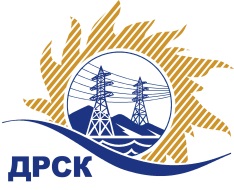 Акционерное Общество«Дальневосточная распределительная сетевая  компания»(АО «ДРСК»)Протокол заседания Закупочной комиссии по вскрытию поступивших конвертов на переторжкуг. БлаговещенскСПОСОБ И ПРЕДМЕТ ЗАКУПКИ: открытый запрос предложений на право заключения Договора на оказание услуг «Медосмотр периодический персонала Базы СП "Западные ЭС", Центрального и Городского РЭС»,  закупка 1310 р. 9 ГКПЗ 2016 г.ПРИСУТСТВОВАЛИ: члены постоянно действующей Закупочной комиссии 2 уровня   АО «ДРСК» Информация о результатах вскрытия конвертов:В адрес Организатора закупки конвертов с заявками не поступило.Вскрытие конвертов было осуществлено секретарем Закупочной комиссии в присутствии 1 (одного) члена Закупочной комиссии.Дата и время начала процедуры вскрытия конвертов с заявками на участие в переторжке: 10:00  (время местное) 01.08.2016 г. Место проведения процедуры вскрытия конвертов с заявками на участие в процедуре переторжки: Амурская область, г. Благовещенск, ул. Шевченко, 28В конвертах обнаружены заявки следующих участников:И.о. Ответственного секретаря Закупочной комиссии 2 уровня АО «ДРСК»	               Т.В. ЧелышеваИсп.  Ирдуганова И.Н. (4162) 397-147№ 620/ПрУ-В01.08.2016№Наименование участника и его адресЦена заявки до переторжки, руб. без НДС.Цена заявки после переторжки без НДС, руб.1Свободненская больница ФГБУЗ ДВОМЦ ФМБА РОССИИ (676450, Россия, Амурская обл., г. Свободный, ул. Большая, д. 85)Планируемый объем услуг 2 829 000,00 руб. без учета НДС. Суммарная стоимость единичных расценок за три года: 14 192,00 руб. без учета НДС  (НДС не предусмотрен)не поступила2ГАУЗ АО "БЛАГОВЕЩЕНСКАЯ ГКБ" (675000, Россия, Амурская обл., г. Благовещенск, ул. Больничная, д. 32)Планируемый объем услуг 2 829 000,00 руб. без учета НДС. Суммарная стоимость единичных расценок за три года: 51 559,52 руб. без учета НДС  (НДС не предусмотрен) не поступила